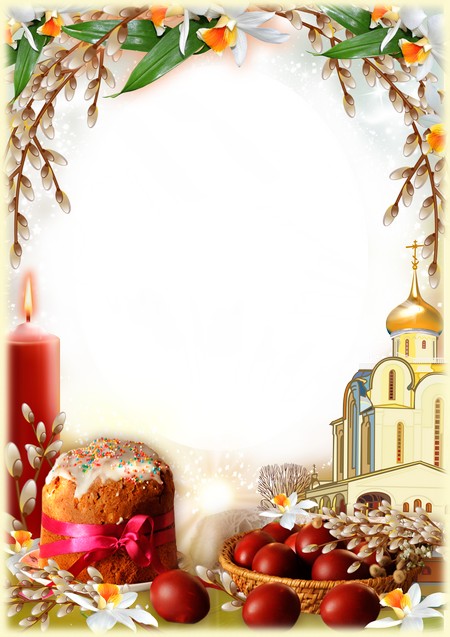 Муниципальное бюджетное учреждениедополнительного образованиядетская художественная школаг.СердобскаДиплом за самое Пасхальное яйцоНаграждается______________________________________________в районном фестивале «Пасхальная фантазия»,посвященная Празднику Пасхи,в рамках проведения в 2022 году Года народного искусстваи нематериального культурного наследиянародов России 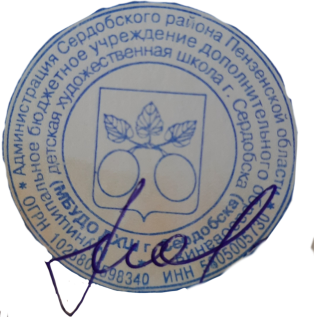                                                                            Директор                                                                 МБУ ДО ДХШ г.Сердобска                                        Морозов И.А.26.04.2022г